INFORMAÇÃO DE IMPRENSA
01/08/2016O guia MICHELIN Singapore 2016A Michelin revela a riqueza gastronómica de Singapura com as primeiras estrelas para a street food e um três estrelas Prova da enorme qualidade da cozinha local e internacional de Singapura, o guia MICHELIN distingue um restaurante com três estrelas, seis com duas estrelas e vinte e dois com uma estrela, entre os mesmos, pela primeira vez inclui-se a street food asiática e a cozinha australiana.A Michelin apresentou a primeira edição da seleção do guia MICHELIN Singapore 2016, que reflete a riqueza do panorama gastronómico que propõe esta cidade do sudeste asiático. “Singapura é um verdadeiro centro comercial e de intercâmbio, cuja oferta e estilos culinários são múltiplos para desfrute de locais e visitantes”, comenta Michael Ellis, diretor internacional dos guias MICHELIN. “Embora a cidade seja mundialmente conhecida pela sua street food, nos últimos anos emergiu um cenário gastronómico do altos voos liderado por jovens e talentosos chefes, para maior prazer dos nossos inspetores que descobriram verdadeiras joias”.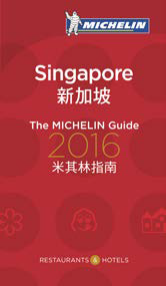  Esta primeira edição distingue um restaurante três estrelas, Joël Robuchon, onde o chefe propõe, numa majestosa sala de inspiração art déco, uma cozinha francesa refinada e contemporânea. “Desde a qualidade dos ingredientes, em que só se selecionam os melhores, à fineza da cozinha, passando por uma extensa carta de vinhos com mais de 1.000 referências, a experiência que oferece o chefe Joël Robuchon é simplesmente excecional”, exclama Michael EllisSeis estabelecimentos conseguem duas estrelas nesta edição de 2016 do guia MICHELIN Singapore: André, cujo chefe de origem taiwanesa, André Chiang, formado na França, serve uma cozinha criativa e sofisticada; l’Atelier de Joël Robuchon, que serve uma cozinha francesa contemporânea da mesma maneira que Les Amis, dirigido pelo chefe Sébastien Lepinoy, e Odette, restaurante aberto há apenas uns meses, no qual Julien Royer propõe umas elegantes criações. Outros dois restaurantes foram distinguidos também com duas estrelas: Shoukouwa no qual o chefe japonês se abastece com produtos de altíssima qualidade para realizar um sushi como o que se pode saborear em Tóquio, e Shisen Hanten, o restaurante chinês do chefe Chen Kentaro.Por último, os inspetores do guia MICHELIN selecionaram vinte e dois restaurantes com uma estrela, de todos os estilos culinários. Entre os mesmos, o restaurante Candlenut, onde o chefe Malcolm Lee propõe uma cozinha peranakan, que tem origem singapurense, com influências malaias e chinesas.Além disso, nesta seleção, a street food distingue-se com estrela, pela primeira vez num guia MICHELIN. É o caso de Hill Street Tai Hwa Pork Noodle e Hong Kong Soy Sauce Chicken Rice & Noodle. Outra novidade desta edição é a concessão, também pela primeira vez num guia MICHELIN, de uma estrela à cozinha australiana com o restaurante Osia, onde o jovem chefe Douglas Tay propõe, sob a direção de Scott Webster, pratos criativos realizados com produtos australianos e asiáticos.A seleção completa do guia MICHELIN Singapore 2016 pode encontrar-se no site www.michelin.guide.sg. A primeira edição distingue:1 restaurante três estrelas6 restaurantes duas estrelas22 restaurantes uma estrela19 restaurantes Bib GourmandSobre o guia MICHELINO guia MICHELIN seleciona os melhores restaurantes e hotéis dos 28 países em que está presente. Verdadeira montra da gastronomia mundial, descobre o dinamismo culinário de um país, as novas tendências e os futuros talentos. Criador de valor para os restaurantes graças às distinções que atribui todos os anos, o guia MICHELIN contribui para o prestígio da gastronomia local e para o atrativo turístico dos territórios. Graças ao seu rigoroso sistema de seleção e do seu histórico conhecimento do setor da hotelaria e restauração, o guia MICHELIN proporciona aos seus leitores uma experiência única no mundo que lhe permite oferecer um serviço de qualidade.As seleções estão disponíveis em versão impressa e digital. São acessíveis tanto através da Internet como para todos os dispositivos móveis que propõem uma navegação adaptada às utilizações de cada pessoa, mas também um serviço de reserva on-line.Com o guia MICHELIN o Grupo continua a acompanhar milhões de pessoas nas suas deslocações para que possam também vivenciar uma experiência única de mobilidade. A missão da Michelin, líder do setor dos pneus, é contribuir de maneira sustentável para a mobilidade das pessoas e dos bens. Por este motivo, o Grupo fabrica, comercializa e distribui pneus para todo o tipo de veículos. A Michelin propõe igualmente serviços digitais inovadores, como a gestão telemática de frotas de veículos e ferramentas de ajuda à mobilidade. De igual forma, edita guias turísticos, de hotéis e restaurantes, mapas e mapas de estradas. O Grupo, que tem a sua sede em Clermont-Ferrand (França), está presente em 170 países, emprega 112 300 pessoas em todo o mundo e dispõe de 68 centros de produção implantados em 17 países diferentes. A Michelin possui um Centro de Tecnologia que se encarrega da investigação e desenvolvimento com implantação na Europa, América do Norte e Ásia (www.michelin.es). O guia Michelin Singapore 2016:Estabelecimentos com estrelas Estabelecimentos que pela sua trajetória durante o ano 2015 merecem uma distinção na edição 2016.   oUma cozinha única. Justifica a viagem.nUma cozinha excecional. Merece a pena um desvio!mUma cozinha muito refinada. Compensa parar!DEPARTAMENTO DE COMUNICAÇÃOAvda. de Los Encuartes, 1928760 Tres Cantos – Madrid – ESPANHATel.: 0034 914 105 167 – Fax: 0034 914 105 293EstabelecimentoConfortoCozinhaJoël RobuchonöFrancesa contemporâneaEstabelecimentoConfortoCozinhaAndréôInovadoraL'Atelier de Joël RobuchonóFrancesa contemporâneaLes AmisôFrancesaOdetteõFrancesa contemporâneaShisen HantenôChinesaShoukouwaóSushiEstabelecimentoConfortoCozinhaAlmaóEuropeia contemporâneaThe Kitchen at BacchanaliaòInovadoraBéniòFrancesa contemporâneaCandlenutòPeranakanCorner HouseóInovadoraCrystal Jade Golden PalaceôChinesaCutõSteakhouseForestôChinesa contemporâneaHill Street Tai Hwa Pork NoodleJStreet foodHong Kong Soya Sauce Chicken 
Rice & NoodleJStreet foodJaanõFrancesa contemporâneaLei GardenôCantonesaOsiaóAustraliana contemporâneaPutien (Kitchener Road)òFujianRhubarbôFrancesaShinji (Beach Road)óSushiShinji (Tanglin Road)óSushiSummer PavillionôCantonesaSushi IchiòSushiTerraóItalianaThe Song of IndiaôIndianaWaku GhinôJaponesa